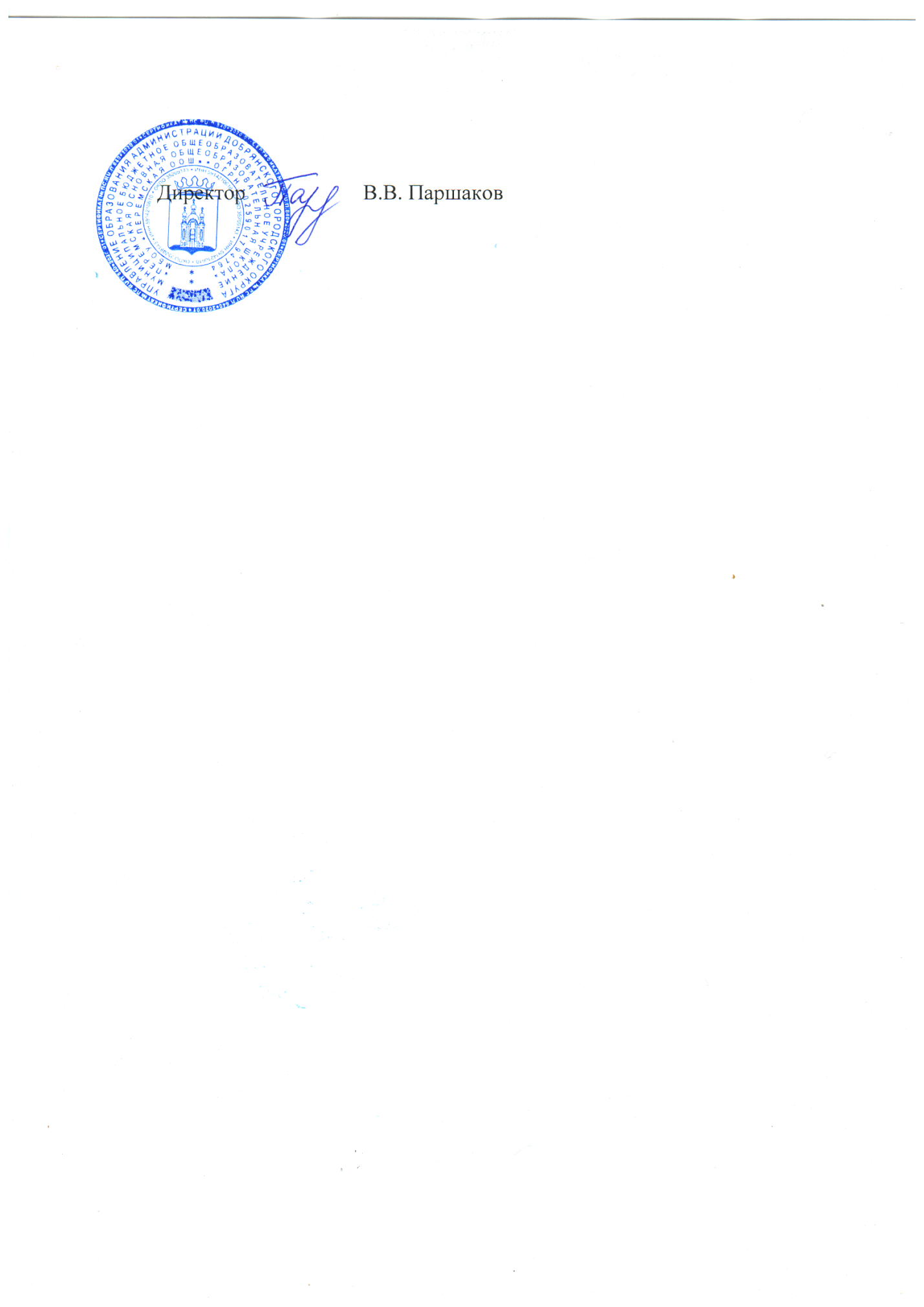 Менюучащихся МБОУ «Перемская ООШ» на 31 марта 2021 годаПрием пищи, наименование блюдМасса порции 1-4 клМасса порции 5-9 клЗАВТРАКЗАВТРАКЗАВТРАККаша рисовая молочная жидкая150200Чай с молоком200200Хлеб пшеничный4040ОБЕДОБЕДОБЕДБорщ с капустой и картофелем200250Котлеты рыбные80100Картофельное пюре150180Хлеб пшеничный6060Напиток из шиповника200200Вафли8080Стоимость ученики 1-4 кл75,50 руб. 75,50 руб. Стоимость ученики 5-9 кл.84,66 руб.84,66 руб.УТВЕРЖДАЮ:30.03.2020г.